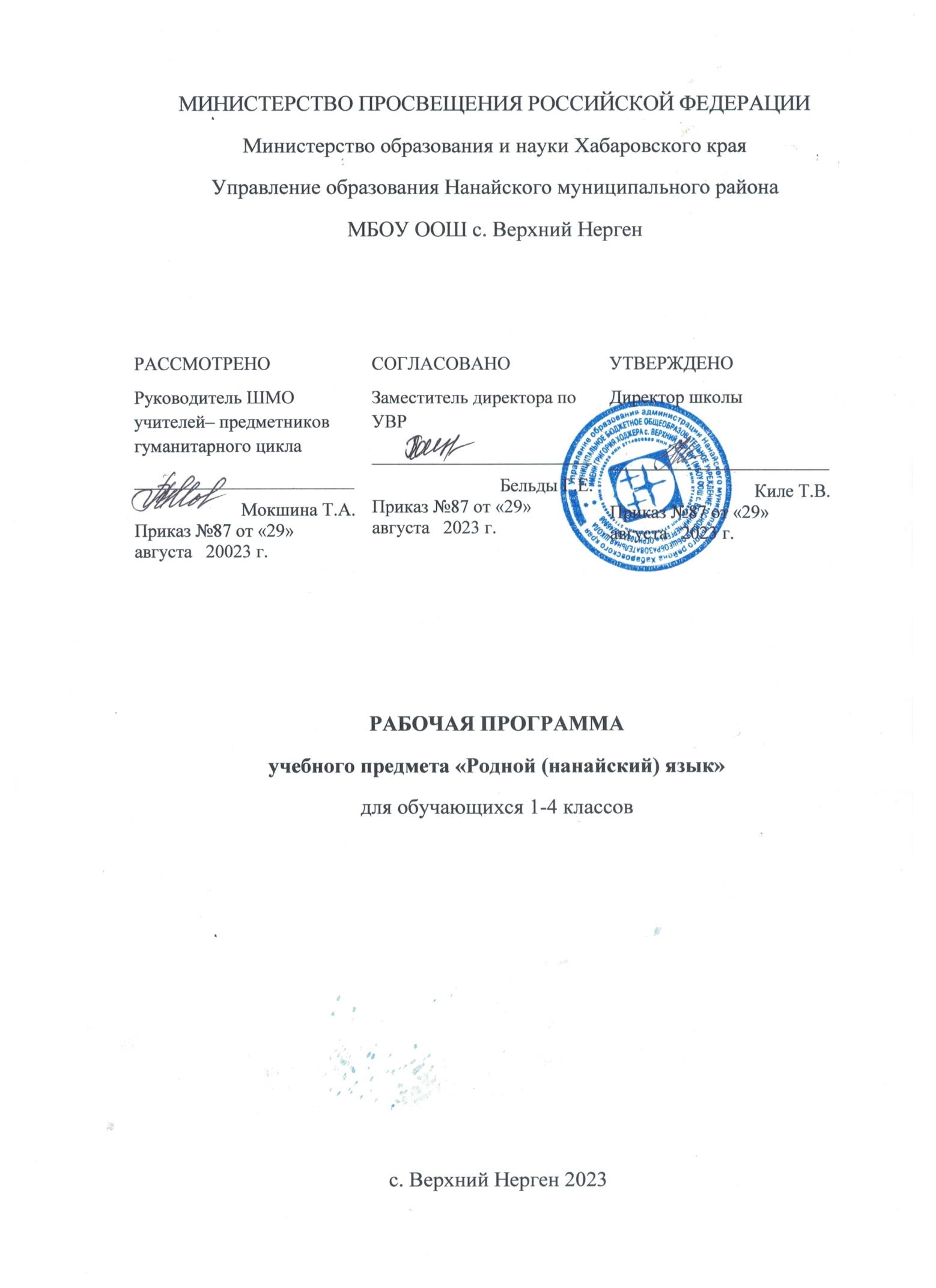 Федеральная рабочая программа по учебному предмету «Родной (нанайский) язык».Федеральная рабочая программа по учебному предмету «Родной (нанайский) язык» (предметная область «Родной язык и литературное чтение на родном языке») (далее соответственно – программа по родному (нанайскому) языку, родной (нанайский) язык) разработана для обучающихся, владеющих и (или) слабо владеющих родным (нанайским) языком, и включает пояснительную записку, содержание обучения, планируемые результаты освоения программы по родному (нанайскому) языку.Пояснительная записка отражает общие цели изучения родного (нанайского) языка, место в структуре учебного плана, а также подходы к отбору содержания, к определению планируемых результатов. Содержание обучения раскрывает содержательные линии, которые предлагаются для обязательного изучения в каждом классе на уровне начального общего образования. Планируемые результаты освоения программы по родному (нанайскому) языку включают личностные, метапредметные результаты за весь период обучения на уровне начального общего образования, а также предметные достижения обучающегося за каждый год обучения. Пояснительная записка.Программа по родному (нанайскому) языку разработана с целью оказания методической помощи учителю в создании рабочей программы по учебному предмету.Программа по родному (нанайскому) языку предусматривает формирование у обучающихся представлений о лексике нанайского языка. Освоение знаний о лексике способствует пониманию материальной природы языкового знака, а также осмыслению роли слова в выражении мыслей, чувств, эмоций, осознанию словарного богатства родного языка и эстетической функции родного слова, овладению умением выбора лексических средств в зависимости от цели, темы, основной мысли, адресата, ситуаций и условий общения и необходимости пополнять, обогащать собственный словарный запас, являющийся показателем интеллектуального и речевого развития личности.Программа по родному (нанайскому) языку предусматривает взаимосвязанное усвоение обучающимися звукового и лексического состава языка с первого года обучения. Обучающиеся должны одновременно усваивать произношение собственно нанайских фонем, приобретать словарный запас, практически овладевать нормами словоизменения и словообразования в нанайском языке, учиться составлять словосочетания и предложения, получать навыки чтения и говорения. Ведущее место занимает работа по формированию и развитию умений и навыков общения. При освоении программы по родному (нанайскому) языку целенаправленно формируются первичные навыки работы с информацией. В ходе освоения родного языка формируются умения, связанные с информационной культурой: читать, писать, эффективно работать с учебной книгой, пользоваться словарями. В содержании программы по родному (нанайскому) языку выделяются следующие содержательные линии: основные сведения о языке, язык и культура, систематический курс, виды речевой деятельности, развитие речи. Изучение родного (нанайского) языка направлено на достижение следующих целей:обеспечение развития элементарных коммуникативных навыков обучающихся на родном языке через овладение основными видами речевой деятельности;приобщение обучающихся к чтению на родном языке, к восприятию и осмыслению учебных и художественных текстов, к духовно-нравственным ценностям национальной культуры; формирование общей культуры, духовно-нравственное, гражданское, социальное, личностное и интеллектуальное развитие, развитие творческих способностей.Общее число часов, рекомендованных для изучения родного (нанайского) языка, – 119 часов: в 1 классе – 34 часа (1 час в неделю), во 2 классе – 34 часа (1 час в неделю), в 3 классе – 34 часа (1 час в неделю), в 4 классе – 17 часов (0,5 часа в неделю).Содержание обучения в 1 классе. Начальным этапом изучения родного (нанайского) языка в 1 классе является учебный курс «Обучение грамоте». На учебный курс «Обучение грамоте» рекомендуется отводить 46 часов (2 часа в неделю: 1 час учебного предмета «Родной (нанайский) язык» и 1 час учебного предмета «Литературное чтение на родном (нанайском) языке»). Продолжительность учебного курса «Обучение грамоте» зависит от уровня подготовки обучающихся и может составлять до 23 учебных недель, соответственно, продолжительность изучения систематического курса в 1 классе может варьироваться до 10 недель.Обучение грамоте. Развитие речи. Речь (устная и письменная) – общее представление. Диалог.Предложение и слово. Деление текста на предложения, предложения на слова, слова на слоги с использованием графических схем.Активизация и расширение словарного запаса.Фонетика и графика.Слог, ударение. Звуки и буквы. Первичное знакомство с буквами, узнавание букв по их характерным признакам (изолированно и в составе слова, в различных позициях), правильное соотнесение звуков и букв.Звуки и обозначаемые ими буквы. Строчные и заглавные буквы. Буквы, обозначающие гласные и согласные звуки. Обозначение при письме долгих гласных. Значение букв е, ё, ю, я. Буквы ь и ъ. Буквы, употребляющиеся только в заимствованных словах (ж, ш, щ, ы). Диалог.         Чтение.Слоговое чтение (ориентация на букву, обозначающую гласный звук). Плавное слоговое чтение и чтение целыми словами со скоростью, соответствующей индивидуальному темпу. Чтение с интонациями и паузами в соответствии со знаками препинания. Осознанное чтение слов, словосочетаний, предложений. Выразительное чтение на материале небольших прозаических текстов и стихотворений. Орфоэпическое чтение (при переходе к чтению целыми словами). Орфографическое чтение (проговаривание) как средство самоконтроля при письме под диктовку и при списывании.Письмо.Ориентация на пространстве листа в тетради и на пространстве классной доски. Гигиенические требования, которые необходимо соблюдать во время письма. Начертание письменных прописных и строчных букв. Письмо букв, буквосочетаний, слогов, слов, предложений с соблюдением гигиенических норм. Письмо разборчивым, аккуратным почерком. Письмо под диктовку слов и предложений, написание которых не расходится с их произношением. Приёмы и последовательность правильного списывания текста. Функция небуквенных графических средств: пробела между словами, знака переноса.Орфография и пунктуация.Знакомство с правилами правописания и их применение. Раздельное написание слов. Прописная буква в начале предложения, в именах собственных (имена людей, клички животных). Перенос слов по слогам. Знаки препинания в конце предложения.Систематический курс. Общие сведения о языке.Язык и речь. Слово, предложение, текст. Наша речь.Фонетика, графика, орфоэпия.Звуки и буквы. Гласные звуки и буквы, их обозначающие. Согласные звуки и буквы, их обозначающие. Характеристика гласных и согласных звуков. Звуковая модель слова. Специфические звуки и буквы нанайского языка.Соотношения звукового и буквенного состава слова. Небуквенные графические средства: пробел между словами, знак переноса. Нанайский алфавит: правильное название букв, знание их последовательности. Использование алфавита для упорядочения списка слов.Звуки и сочетания звуков. Ударение в словах в соответствии с нормами нанайского литературного языка. Лексика.Слово – единица речи. Роль слова в речи. Номинативная функция слов. Связь слов по смыслу. Слова, обозначающие предметы, признаки и действия.Синтаксис.Предложение и текст как единицы речи. Словосочетание.Орфография и пунктуация.Слог. Перенос слов. Прописная буква в именах, фамилиях, отчествах людей, кличках животных, топонимах. Правописание заимствованных слов из русского языка. Знаки препинания в конце предложения.Развитие речи.Ситуации общения. Этикетная лексика.Основные сведения о языке. Язык и культура.Нанайский язык – наш родной язык. Правила гигиены чтения и письма.Содержание обучения во 2 классе.Основные сведения о языке. Язык и культура.Язык как основное средство человеческого общения и явление национальной культуры. Первоначальные представления о многообразии языкового пространства России и мира. Устная и письменная речь. Речь диалогическая и монологическая. Различные методы познания языка: наблюдение, анализ, проект.Систематический курс.         Фонетика, графика, орфоэпия.Буквы и звуки. Гласные звуки и буквы, их обозначающие. Гласные верхние, средние, нижние. Дифтонги. Краткие и долгие гласные звуки. Согласные звуки и буквы, их обозначающие. Слог. Ударный слог, ударный звук. Перенос слов на другую строку. Гармония гласных.Чередование звуков в нанайском языке.Алфавит. Небуквенные графические средства: пробел между словами, знак переноса, абзац (красная строка).Лексика.Понимание слова как единства звучания и значения. Лексическое значение слова (общее представление). Выявление слов, значение которых требует уточнения. Определение значения слова по тексту или уточнение значения с помощью словаря. Однозначные и многозначные слова. Морфология.Имя существительное. Вопросы имени существительного. Собственные и нарицательные существительные (без употребления термина). Прописная буква в именах, фамилиях людей, кличках животных. Прописная буква в топонимах. Единственное и множественное число существительных. Отсутствие категории рода в нанайском языке. Различение имён существительных по грамматическим признакам.Имя прилагательное как часть речи: значение и употребление в речи. Вопросы имени прилагательного.Имя числительное как часть речи: значение и употребление в речи. Вопросы имени числительного.Глагол. Значение глаголов в речи. Вопросы глагола. Общее представление об изъявительном, повелительном и пригласительном наклонениях (без введения терминологии). Время глагола. Глаголы в форме настоящего времени.Синтаксис. Орфография и пунктуация.Текст. Признаки текста: целостность, связность, законченность. Тема текста. Заглавие. Предложение. Главные члены предложения. Подлежащее и сказуемое. Виды предложений по цели высказывания (повествовательные, вопросительные, побудительные) по интонации (восклицательные, невосклицательные). Порядок слов в предложении. Схема предложения. Повторение правил правописания, изученных в 1 классе: знаки препинания в конце предложения, перенос слов со строки на строку.Развитие речи.Устная и письменная речь. Речь диалогическая и монологическая. Правила речевого этикета. Содержание обучения в 3 классе. Основные сведения о языке. Язык и культура.Нанайский язык – язык народа, отражающий его историю, культуру, духовно-нравственные ценности. Речь устная, речь письменная. Различные методы познания языка: наблюдение, анализ, проект.Систематический курс.Синтаксис.Предложение. Порядок слов в предложении. Словосочетание. Виды предложений. Главные члены предложения. Второстепенные члены предложения (без введения терминологии). Подлежащее и сказуемое. Распространённые и нераспространённые предложения.Текст. Виды текстов: повествовательный, описательный, текст-рассуждение.Фонетика, графика, орфоэпия.Согласные и гласные звуки. Согласные звуки и буквы, их обозначающие. Согласные звуки (шумные и сонанты). Гласные звуки и буквы, их обозначающие. Фонетическая запись слов.Произношение звуков и сочетаний звуков. Постановка ударения в слове в соответствии с нормами нанайского литературного языка.Морфемика.Корень слова, однокоренные слова, признаки однокоренных слов. Формообразующие и словообразующие аффиксы. Словообразующие суффиксы. Формообразующие суффиксы, их роль. Понятие основы слова.Отличие состава слова в нанайском языке от состава слова в русском языке.Разбор слова по составу.Морфология. Части речи.Собственные и нарицательные существительные. Существительные, обладающие категорией лица (человека) и не-лица (вещи, предметы, растения, животные, птицы, насекомые, рыбы). Число имён существительных. Склонение имён существительных. Простое склонение имён существительных. Синтаксическая функция имён существительных в предложении. Морфологический разбор имени существительного.Имя прилагательное. Качественные и относительные имена прилагательные. Синтаксическая роль имени прилагательного в предложении.Глагол как часть речи, его значение, изменение глаголов по временам в изъявительном наклонении (настоящее, прошедшее и будущее время глаголов), спряжение глаголов в настоящем времени.Синтаксическая функция глагола в предложении.Морфологический разбор глагола.Личные местоимения ми (я), си (ты), нёани (он, она, оно), буэ (мы), суэ («вы»), нёанчи (они).Вопросительные местоимения уй (кто?) – о лицах, хай (что?) – о не-лицах.Имя числительное как часть речи: значение и употребление в речи. Вопросы имени числительного.Орфография и пунктуация.Повторение правил правописания, изученных во 2 классе. Способы решения орфографических задач в зависимости от места орфограммы в слове.Развитие речи.Нормы речевого этикета: приглашение, просьба, извинение, благодарность, отказ. Соблюдение норм речевого этикета в ситуациях учебного и бытового общения.Содержание обучения в 4 классе.Основные сведения о языке. Язык и культура.Язык как основное средство человеческого общения и явление национальной культуры. Многообразие языкового пространства (первоначальные представления). Различные методы познания языка: наблюдение, анализ, проект. Систематический курс.Синтаксис.Предложение. Словосочетание. Виды связи словосочетаниях.Главные и второстепенные члены предложения.Простое предложение. Предложения с однородными членами предложения. Знаки препинания в предложениях с однородными членами.Сложное предложение.Текст как основная единица речи. Тема и главная мысль текста. Текст, признаки текста, смысловое единство предложений в тексте, заглавие текста (повторение). Типы текстов: описание, повествование, рассуждение.Обращение. Знаки препинания в предложениях с обращениями.Лексика.Повторение и продолжение работы: наблюдение за использованием в речи синонимов, антонимов, омонимов. Заимствованные слова. Устаревшие слова. Морфология. Части речи.Части речи. Имя существительное. Падежи имён существительных. Притяжательные формы существительных. Простое и лично-притяжательное склонение имён существительных.Имя прилагательное. Связь прилагательного с существительным в словосочетании и предложении. Качественные и относительные имена прилагательные (повторение). Синтаксическая роль имени прилагательного в предложении (повторение).Личные местоимения ми (я), си (ты), нёани (он, она, оно), буэ (мы), суэ (вы), нёанчи (они). Местоимения эй, тэй, эмэчэ, тамача, эе, тая, ча.Склонение местоимений.Имя числительное. Значение и употребление в речи. Количественные и порядковые числительные. Правописание порядковых имён числительных. Счёт предметов до 100 и более.Неопределённая форма глагола. Времена глагола. Лицо и число глагола. Орфография и пунктуация.Правила правописания, изученные в 1–3 классах. Способы решения орфографической задачи. Знаки препинания в сложном предложении, состоящем из двух простых. Знаки препинания в предложении с обращением.Развитие речи.Речь (устная и письменная). Значение языка и речи в жизни людей, роль языка в жизни и общении.Текст как основная единица речи. Тема и главная мысль текста. Типы текста.Планируемые результаты освоения программы по родному (нанайскому) языку на уровне начального общего образования.В результате изучения родного (нанайского) языка на уровне начального общего образования у обучающегося будут сформированы следующие личностные результаты:1) гражданско-патриотического воспитания:становление ценностного отношения к своей Родине, в том числе через изучение родного (нанайского) языка, являющегося частью истории и культуры страны; осознание своей этнокультурной и российской гражданской идентичности, понимание статуса родного (нанайского) языка в Российской Федерации и в субъекте;сопричастность к прошлому, настоящему и будущему родного края, формируемая в том числе при работе с учебными текстами;уважение к своему и другим народам России;первоначальные представления о человеке как члене общества, о правах и ответственности, уважении и достоинстве человека, о нравственно-этических нормах поведения и правилах межличностных отношений, формируемые посредством работы с учебными текстами;основы гражданской идентичности, своей этнической принадлежности в форме осознания «Я» как члена семьи, представителя народа, гражданина России.2) духовно-нравственного воспитания:признание индивидуальности каждого человека;проявление сопереживания, уважения и доброжелательности (в том числе с использованием языковых средств для выражения своего состояния и чувств);неприятие любых форм поведения, направленных на причинение физического и морального вреда другим людям (в том числе связанного с использованием недопустимых средств языка);3) эстетического воспитания:уважительное отношение и интерес к художественной культуре, восприимчивость к разным видам искусства, традициям и творчеству своего и других народов;стремление к самовыражению в искусстве слова, осознание важности родного языка как средства общения и самовыражения;4) физического воспитания, формирования культуры здоровья и эмоционального благополучия:соблюдение правил здорового и безопасного (для себя и других людей) образа жизни в окружающей среде (в том числе информационной) в процессе языкового образования; бережное отношение к физическому и психическому здоровью, выбор приемлемых способов речевого самовыражения, соблюдение норм речевого этикета;5) трудового воспитания:осознание ценности труда в жизни человека и общества, ответственное потребление и бережное отношение к результатам труда, навыки участия в различных видах трудовой деятельности, интерес к различным профессиям (в том числе на примерах из учебных текстов);6) экологического воспитания:бережное отношение к природе, формируемое в процессе работы над текстами;неприятие действий, приносящих вред природе;7) ценности научного познания:первоначальные представления о научной картине мира (в том числе первоначальные представление о системе родного (нанайский) языка);познавательные интересы, активность, инициативность, любознательность и самостоятельность в познании (в том числе познавательный интерес к изучению родного (нанайский) языка).В результате изучения родного (нанайского) языка на уровне начального общего образования у обучающегося будут сформированы познавательные универсальные учебные действия, коммуникативные универсальные учебные действия, регулятивные универсальные учебные действия, умения совместной деятельности.        У обучающегося будут сформированы следующие базовые логические действия как часть познавательных универсальных учебных действий:сравнивать различные языковые единицы, устанавливать основания для сравнения языковых единиц, устанавливать аналогии языковых единиц, сравнивать языковые единицы и явления родного (нанайского) языка с языковыми явлениями русского языка;объединять объекты (языковые единицы) по заданному признаку;определять существенный признак для классификации языковых единиц, классифицировать предложенные языковые единицы;находить закономерности и противоречия в языковом материале на основе предложенного учителем алгоритма наблюдения;выявлять недостаток информации для решения учебной и практической задачи на основе предложенного алгоритма;устанавливать причинно-следственные связи в ситуациях наблюдения за языковым материалом, делать выводы. У обучающегося будут сформированы следующие базовые исследовательские действия как часть познавательных универсальных учебных действий:определять разрыв между реальным и желательным состоянием языкового объекта (речевой ситуации) на основе предложенных учителем вопросов;с помощью учителя формулировать цель, планировать изменения языкового объекта, речевой ситуации;сравнивать несколько вариантов решения задачи, выбирать наиболее подходящий (на основе предложенных критериев);выполнять по предложенному плану проектное задание;формулировать выводы и подкреплять их доказательствами на основе результатов проведённого наблюдения за языковым материалом (классификации, сравнения, исследования);прогнозировать возможное развитие процессов, событий и их последствия в аналогичных или сходных ситуациях.У обучающегося будут сформированы умения работать с информацией как часть познавательных универсальных учебных действий:выбирать источник получения информации: словарь, справочник;согласно заданному алгоритму находить в предложенном источнике (словаре, справочнике) информацию, представленную в явном виде;распознавать достоверную и недостоверную информацию самостоятельно или на основании предложенного учителем способа её проверки (с помощью словарей, справочников);соблюдать с помощью взрослых (учителей, родителей, законных представителей) правила информационной безопасности при поиске информации в Интернете (информации о написании и произношении слова, о значении слова, о происхождении слова, о синонимах слова);анализировать и создавать текстовую, видео-, графическую, звуковую информацию в соответствии с учебной задачей;самостоятельно создавать схемы, таблицы для представления лингвистической информации, понимать лингвистическую информацию, зафиксированную в виде таблиц, схем.У обучающегося будут сформированы умения общения как часть коммуникативных универсальных учебных действий:воспринимать и формулировать суждения, выражать эмоции в соответствии с целями и условиями общения в знакомой среде;проявлять уважительное отношение к собеседнику, соблюдать правила ведения диалога и дискуссии;признавать возможность существования разных точек зрения;корректно и аргументированно высказывать своё мнение;строить речевое высказывание в соответствии с поставленной задачей;создавать устные и письменные тексты (описание, рассуждение, повествование);подготавливать небольшие публичные выступления;подбирать иллюстративный материал (рисунки, фото, плакаты) к тексту выступления.У обучающегося будут сформированы умения самоорганизации как части регулятивных универсальных учебных действий:планировать действия по решению учебной задачи для получения результата;выстраивать последовательность выбранных действий.У обучающегося будут сформированы умения самоконтроля как части регулятивных универсальных учебных действий:устанавливать причины успеха (неудач) учебной деятельности;корректировать свои учебные действия для преодоления речевых и орфографических ошибок.У обучающегося будут сформированы умения совместной деятельности:формулировать краткосрочные и долгосрочные цели (индивидуальные с учётом участия в коллективных задачах) в стандартной (типовой) ситуации на основе предложенного формата планирования, распределения промежуточных шагов и сроков;принимать цель совместной деятельности, коллективно выстраивать действия по её достижению (распределять роли, договариваться, обсуждать процесс и результат совместной работы);проявлять готовность руководить, выполнять поручения, подчиняться;ответственно выполнять свою часть работы;оценивать свой вклад в общий результат;выполнять совместные проектные задания с использованием предложенного образца.Предметные результаты изучения родного (нанайского) языка. К концу обучения в 1 классе обучающийся научится:развивать навыки аудирования и говорения: показ предмета – название предмета – проговаривание названия предмета – запоминание – повторение проговаривания;выполнять просьбы (встань – илиро, сядь – тэгу, тэру, дай книгу – дансава буру);формировать умения в монологической и диалогической речи: поздороваться, попрощаться, выразить радость, огорчение, поблагодарить;отвечать на вопросы учителя по содержанию картинки, иллюстрации;составлять небольшие предложения (2-5 слов), расчленять их на словосочетания, слова;произносить гласные фонемы в нанайском языке [i], [н];произносить согласные фонемы [з], [н];отличать состав гласных и согласных звуков и букв в нанайском и русском языках;соблюдать правильное ударение в словах;сознательно, выразительно читать;расширять словарный запас;разыгрывать диалог по сюжетным текстам букваря;рассказывать о себе, членах семьи, друзьях, домашних животных, игрушках;отличать увулярные согласные [к], [г], [х], от обычных к, г, х;беседовать по прочитанному;пересказывать прочитанное близко к тексту;заучивать небольшие тексты.Предметные результаты изучения родного (нанайского) языка. К концу обучения во 2 классе обучающийся научится:понимать короткое сообщение, преимущественно монологического характера, составленное на известном языковом материале;общаться на элементарном уровне со сверстниками и взрослыми (диалогическая речь в рамках программных ситуаций и тем);отвечать на вопросы, задавать вопросы, выражать своё отношение к обсуждаемой теме;читать про себя, при этом понимать содержание читаемого текста (построенного на знакомом языковом материале);понимать содержание текстов, включающих в себя несколько незнакомых слов, о значении которых можно догадаться;выбирать нужные контексты из предложенного материала и выписывать их;составлять небольшой рассказ (4–5 предложений); распознавать и употреблять в речи изученные лексические единицы (слова, словосочетания, лексику, речевые клише) и грамматические явления;называть звуки, из которых состоит слово (гласные и согласные, краткие и долгие гласные, чистые и носовые гласные, дифтонги, увулярные согласные, ударные и безударные, согласные – звонкие, глухие, парные и непарные, твёрдые, мягкие);соблюдать правильное ударение в словах и фразах, нормы произношения звуков; воспроизводить графически корректно все нанайские буквы;списывать текст;уточнять написание слова по словарю;узнавать в письменном и устном тексте лексические единицы, в том числе словосочетания, в пределах изученной тематики;распознавать и употреблять в речи ранее изученные лексические единицы (слово, словосочетание, оценочная лексика, речевые клише) и грамматические явления;опираться на языковую догадку в процессе чтения и аудирования;распознавать и употреблять в речи типы предложений;использовать в речи безличные предложения;сравнивать языковые явления русского языка и родного на уровне отдельных звуков, букв, слов, словосочетаний, простых предложений.Предметные результаты изучения родного (нанайского) языка. К концу обучения в 3 классе обучающийся научится:понимать содержание учебных текстов (небольших и несложных) и реагировать на них;понимать короткое сообщение, преимущественно монологического характера, составленное на знакомом языковом материале;общаться на элементарном уровне со сверстниками и взрослыми (диалогическая речь в рамках программных ситуаций и тем); связно высказываться (на элементарном уровне) о природе, явлениях природы, об услышанном и увиденном, об игре, о друге, семье, при этом выражая своё отношение к предмету высказывания (монологическая речь в рамках программных ситуаций и тем);выразительно читать вслух;понимать содержание текстов, включающих в себя несколько незнакомых слов, о значении которых можно догадаться;выбирать нужные контексты из предложенного материала и выписывать их;писать короткое поздравление и выражать пожелание;писать небольшое письмо, заполнять открытку;составлять небольшой рассказ (4–5 предложений); применять основные правила чтения и орфографии; называть звуки, из которых состоит слово (гласные и согласные, краткие и долгие гласные, чистые и носовые гласные, дифтонги, увулярные согласные, ударные и безударные, согласные – звонкие, глухие, парные и непарные, твёрдые, мягкие); различать типы предложений по интонации;списывать текст;уточнять написание слова по словарю;использовать перевод отдельных слов (с русского языка на нанайский и обратно);узнавать в письменном и устном тексте лексические единицы, в том числе словосочетания, в пределах изученной тематики;оперировать в процессе общения активной лексикой в соответствии с коммуникативной задачей;опираться на языковую догадку в процессе чтения и аудирования;распознавать в тексте и употреблять в речи изученные части речи: существительные, местоимения, прилагательные, числительные, глаголы;распознавать в тексте и дифференцировать слова по определённым признакам (существительные, местоимения, прилагательные, глаголы);владеть элементарными средствами выражения чувств и эмоций на родном (нанайском) языке.Предметные результаты изучения родного (нанайского) языка. К концу обучения в 4 классе обучающийся научится:понимать содержание учебных текстов (небольших и несложных) и реагировать на них;понимать короткое сообщение, преимущественно монологического характера, составленное на знакомом языковом материале;связно высказываться (на элементарном уровне) о природе, явлениях природы, об услышанном и увиденном, об игре, о друге, семье, при этом выражая своё отношение к предмету высказывания (монологическая речь в рамках программных ситуаций и тем);выразительно читать вслух;читать про себя, при этом понимать содержание читаемого текста (построенного на знакомом языковом материале);понимать содержание текстов, включающих в себя несколько незнакомых слов, о значении которых можно догадаться;использовать приёмы текстового чтения по интересующим вопросам или темам;выбирать нужные контексты из предложенного материала и выписывать их;составлять простой план прочитанного;писать короткое поздравление и выражать пожелание;писать небольшое письмо, заполнять открытку;составлять небольшой рассказ (8–10 предложений); списывать текст;писать краткое изложение текста, доступного по содержанию и лексике;применять основные правила чтения и орфографии; распознавать и употреблять в речи изученные лексические единицы (слова, словосочетания, лексику, речевые клише) и грамматические явления.называть звуки, из которых состоит слово (гласные и согласные, краткие и долгие гласные, чистые и носовые гласные, дифтонги, увулярные согласные, ударные и безударные, согласные – звонкие, глухие, парные и непарные, твёрдые, мягкие);соблюдать правильное ударение в словах и фразах, нормы произношения звуков; различать типы предложений по интонации;корректно произносить предложения с точки зрения их ритмико-интонационных особенностей; воспроизводить графически корректно все нанайские буквы; уточнять написание слова по словарю;использовать перевод отдельных слов (с русского языка на нанайский и обратно);узнавать в письменном и устном тексте изученные лексические единицы, в том числе словосочетания, в пределах знакомой тематики;оперировать в процессе общения активной лексикой в соответствии с коммуникативной задачей;восстанавливать текст в соответствии с решаемой учебной задачей;распознавать и употреблять в речи ранее изученные лексические единицы (слово, словосочетание, оценочная лексика, речевые клише) и грамматические явления;узнавать простые словообразовательные элементы;опираться на языковую догадку в процессе чтения и аудирования;распознавать и употреблять в речи различные типы предложений;распознавать в тексте и употреблять в речи изученные части речи: существительные, местоимения, прилагательные, числительные, глаголы; распознавать в тексте и дифференцировать слова по определённым признакам (существительные, местоимения, прилагательные, глаголы);сравнивать языковые явления русского и родного языка на уровне отдельных звуков, букв, слов, словосочетаний, простых предложений;представлять родной язык как средство выражения мыслей, чувств, эмоций;владеть элементарными средствами выражения чувств и эмоций на родном (нанайском) языке.